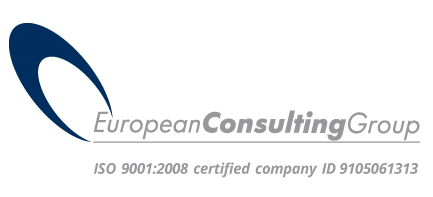 HD Evropska Konsalting Grupa traži praktikanta za pomoć u oblasti društvenih mreža i upravljanja web sajtom u periodu od tri meseca i to jan – mart 2015. godine. Da biste se prijavili za ovo mesto morate biti vredni i posvećeni, kao i veoma odgovorni, a poželjno je da dobro poznajete mehanizam društvenih mreža i word press, kao i da odlično vladate engleskim jezikom. Kontakt osoba za prijavljivanje je maja_davidovic@hd-ecg.com do 31. decembra. Prosledite kratko pismo interesovanja i u njemu pojasnite svoje kompetencije u navedenim oblastima, dosadašnji uspeh na studijama i  eventualne diplome, sertifikate i preporuke.